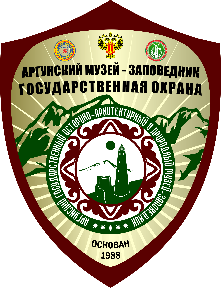 Информация о проделанной работе за 2-й квартал 2018 года,направленной на профилактику незаконного потребления наркотических средств и психотропных веществ, наркомании и токсикомании среди несовершеннолетних и молодежи.       17 апреля 2018 года в СДК с.Гухой Итум-Калинского района Адушаев З. провел информационный час для учащихся — «Как защитить себя от наркомании». Он отметил: - «Пока есть спрос, будет и предложение» – старая истина, на которой построена вся современная экономическая система этого мира. Раскрывая человеку все механизмы наркозависимости, всю последовательность падения на дно, мы делаем так, что он становится способным принять собственное решение в отношении наркотиков, и в подавляющем большинстве случаев после такой работы молодые люди отказываться видеть наркотики в своей жизни и не желают прикасаться к ним…» (присутствовало посетителей  28 чел.)      28 мая 2018 года в актовом зале СДК с.Шарой Шаройского района Д.Х.Дигаев провел тематическую лекцию для учащихся — «Печальные последствия СПИДа в процентах и цифрах». Он привел статистические данные с 2000 года и отметил что - «Просвещение помогает убрать желание употреблять наркотики или даже пробовать их. Это увеличивает шансы победить в борьбе с наркотиками, так как, если человек понимает что-то, он может делать суждение в отношении этого и делать выводы…» (присутствовало слушателей 27чел.)       25 июня 2018 года в актовом зале ООШ с.Зоны Шатойского района М-С.Х.Селяхов провел беседу с учащимися «Мир без наркотиков». Говоря о противодействии злоупотреблению наркотиками и их незаконному обороту, М-С.Селяхов в первую очередь имел в виду необходимость формирования у человека, начиная с детского возраста, устойчивого мировоззрения, отражающего систему истинных высоконравственных ценностей, и осознания своего места в обществе. Борьба с наркотиками не может быть успешной, если не проводится доступная и понятная профилактическая работа…» (присутствовало посетителей 31чел.)Общее количество слушателей/посетителей 85 чел.Директор                                                       _____________ /С-Э.М. ДжабраиловД.Х. Дигаев т/ф: 22-29-61 